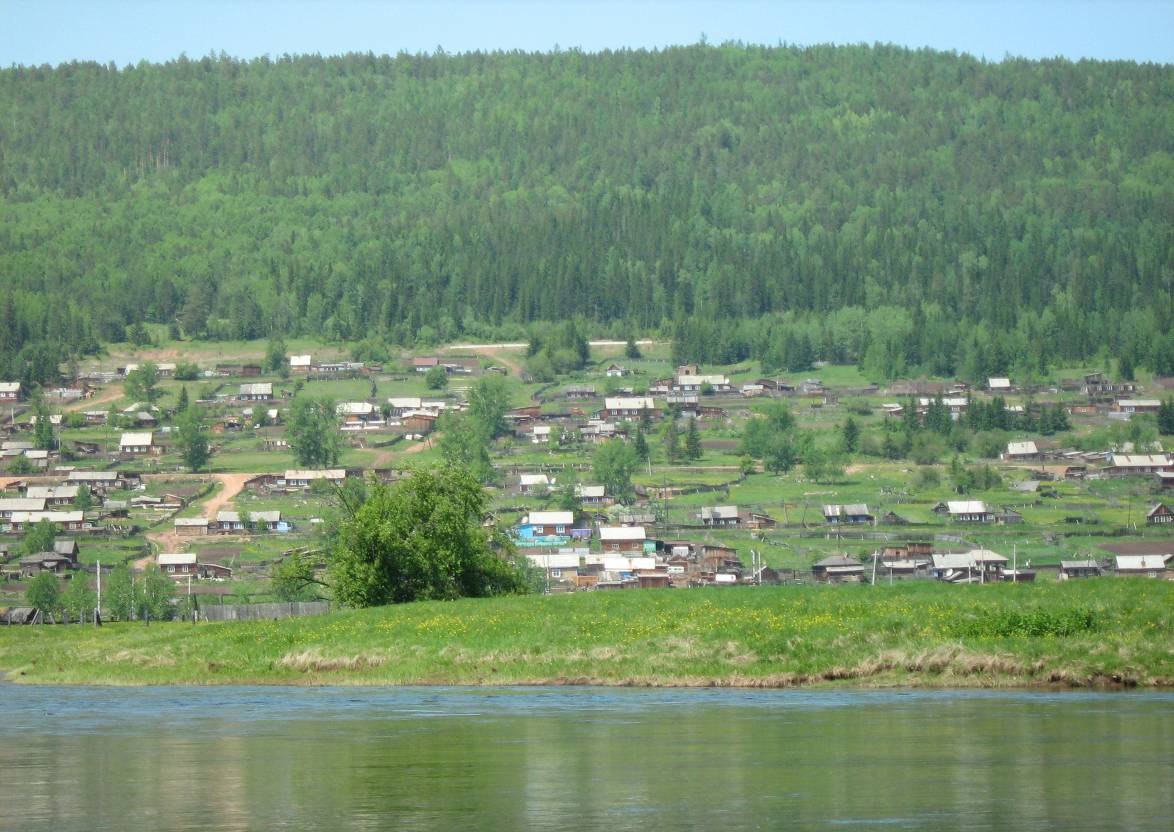                                Семигорского сельского поселения                     № 20   Четверг 15 октября  2015 год 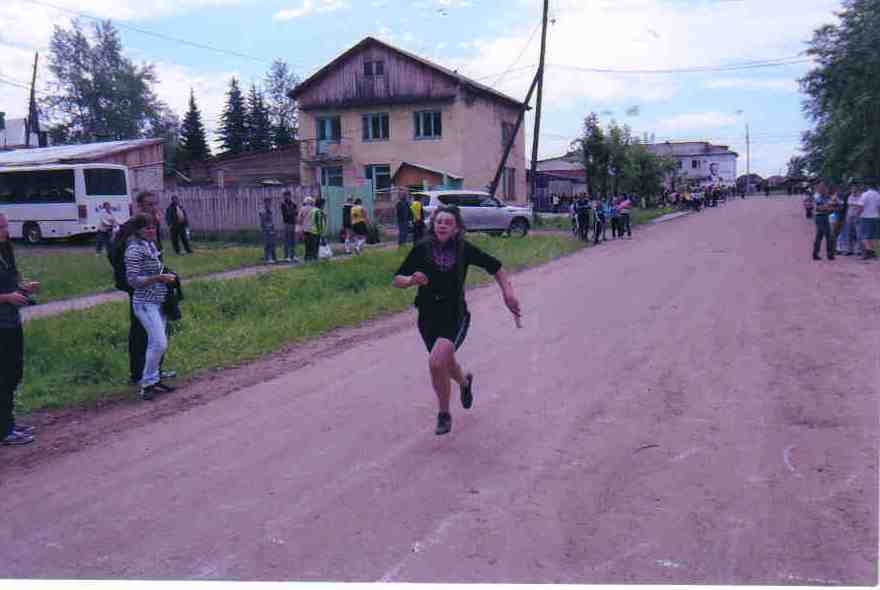 Осенний марафон     10 октября в поселке для жителей поселка проведены соревнования по легкой атлетике  «Осенний мара-фон»  бег на 100 м. Одной из целью проведения мероприятия возможность массово привлечь население к спорту, улучшить спортивно -оздоровительную и спортивную работу.     Жители поселка в возрасте от 13 до 46 лет приняли активное участие в марафоне.     Участники марафона  награждены благодарствен-ными письмами.   2                              Вестник                     Четверг   15 октября                                    № 20РОССИЙСКАЯ   ФЕДЕРАЦИЯИркутская областьНижнеилимский районДУМА   СЕМИГОРСКОГО   СЕЛЬСКОГО   ПОСЕЛЕНИЯРЕШЕНИЕ От 7 октября 2015 года   №  95  п. Семигорск «О внесении изменений в Положение о порядке предоставления отпусков техническим исполнителям и рабочим исполнителям администрации Семигорского сельского поселения»В соответствии с Трудовым кодексом Российской Федерации, Федеральным законом от 2 марта 2007 года № 25-ФЗ «О муниципальной службе в Российской Федерации», Законом РФ от 19 февраля 1993 г. № 4520-I «О государственных гарантиях и компенсациях для лиц, работающих и проживающих в районах Крайнего Севера и приравненных к ним местностях», Законом Иркутской области от 15 октября 2007 года № 88-ОЗ «Об отдельных вопросах муниципальной службы в Иркутской области», Дума  Семигорского сельского поселенияРЕШИЛА:1. Внести изменение в Положение «О порядке предоставления отпусков техническим исполнителям и рабочим исполнителям администрации Семигорского сельского поселения» в раздел 1 п.п.1.3 Ежегодный основной оплачиваемый отпуск предоставляется техническим исполнителям и рабочим исполнителям продолжительностью 28 календарных дней.2. Опубликовать настоящее Решение в периодическом печатном издании «Вестник»   Семигорского сельского поселения и разместить на официальном сайте администрации Семигорского сельского поселения в информационно-телекоммуникационной сети «Интернет».3. Контроль за исполнением настоящего Решения оставляю за собой.Глава Семигорского сельского поселения						К.С.Лопатин                                                                                РОССИЙСКАЯ  ФЕДЕРАЦИЯИркутская  областьНижнеилимский  районДУМА СЕМИГОРСКОГО СЕЛЬСКОГО ПОСЕЛЕНИЯРЕШЕНИЕот  7 октября 2015 г. № 96п. Семигорск «О признании утратившее силу Решение Думы № 4 от 25.01.2013 г. «О внесении  дополнений  в Перечень муниципальных услуг  Семигорского сельского поселения».           В соответствии со ст.9 Федерального закона от  27.07.2010 г. № 210-ФЗ «Об организации предоставления государственных и муниципальных услуг», Устава Семигорского муниципального образования, Дума Семигорского сельского поселения РЕШИЛА:1. Признать утратившим силу НПА Решение Думы № 4 от 25.01.2013 г. «О внесении дополнений в перечень муниципальных услуг Семигорского сельского поселения». 2. Включить в сводный реестр муниципальных услуг администрации Семигорского сельского поселения (согласно Приложения № 1), которые являются необходимыми и обязательными для предоставления муниципальных услуг администрацией Семигорского сельского поселения3.Настоящее решение подлежит опубликованию в периодическом печатном издании «Вестник» Семигорского сельского поселения,  разместить на официальном сайте администрации Семигорского сельского поселения в информационно-телекоммуникационной сети «Интернет».4.Контроль за исполнением настоящего решения оставляю за собой.Глава Семигорского сельского поселения                            К.С.Лопатин№ 20                               Четверг  15  октября                 Вестник                                       3  РОССИЙСКАЯ  ФЕДЕРАЦИЯИркутская областьНижнеилимский районДУМА  СЕМИГОРСКОГО  СЕЛЬСКОГО  ПОСЕЛЕНИЯРЕШЕНИЕОт 7 октября    2015 г. № 97  п. Семигорск« О внесении изменений и  дополнений в  Устав Семигорского муниципального образования Нижнеилимского района и назначении публичных слушаний».             В соответствии  с внесенными  изменениями в Федеральный закон от 06.10.2003 года № 131 – ФЗ  « Об общих принципах организации местного самоуправления  в Российской Федерации», Федеральным законом от 29.06.2015 г. № 204-ФЗ, другими Федеральными законами в целях приведения Устава Семигорского муниципального образования в соответствие с действующим законодательством, руководствуясь Уставом Семигорского муниципального образования, Дума Семигорского сельского поселенияРЕШИЛА:1.Внести в Устав Семигорского муниципального образования, следующие  изменения и дополнения:1) пункт 16 части 1 статьи 6 Устава изложить в следующей редакции: «обеспечение условий для развития на территории поселения физической культуры, школьного спорта и массового спорта, организация проведения официальных физкультурно-оздоровительных и спортивных мероприятий поселения»; 2) в пункте 21 части 1 статьи 6 Устава слова «осуществление муниципального земельного контроля за использованием земель поселения» заменить словами «осуществление муниципального земельного контроля в границах поселения»; слова «, в том числе путем выкупа,» - исключить;3)  пункт 40 части 1 статьи 6 Устава – исключить;4) пунктом 14 части 1 статьи 7 Устава дополнить следующим содержанием: «осуществление мероприятий по отлову и содержанию безнадзорных животных, обитающих на территории поселения.»;5) в пункте 7.1 статьи 8 Устава после слов «поселения» дополнить словами «программ комплексного развития транспортной инфраструктуры поселения, программ комплексного развития социальной инфраструктуры поселения,»;6) пункт 11 статьи 8 Устава дополнить словами «, организация подготовки кадров для муниципальной службы в порядке, предусмотренном законодательством Российской Федерации об образовании и законодательством Российской Федерации о муниципальной службе»; 7) в пункте 3 части 3 статьи 17 Устава после слов «проекты планировки территорий и проекты межевания территорий,» дополнить словами «за исключением случаев, предусмотренных Градостроительным кодексом Российской Федерации,»; 8) в пункте 5 части 4 статьи 26 Устава слова «трудовой пенсии» заменить словами «страховой пенсии»;9) части 2.1 - 2.8 статьи 77 Устава – исключить.2. Провести публичные  слушания по внесению изменений и дополнений в Устав Семигорского муниципального образования 27 октября 2015 г. в 15-00 часов в здании администрации, по адресу п. Семигорск ул. Октябрьская д. 1. 3. Утвердить Порядок учета предложений граждан по внесению изменений и дополнений в Устав Семигорского муниципального образования (приложение № 1,2)4. Данное решение подлежит опубликованию в СМИ «Вестник» Семигорского сельского поселения.5.  Контроль за исполнением настоящего решения оставляю за собой.Глава Семигорского сельского поселения                                 К.С.Лопатин                                                      Приложение № 1 к решению                                                                                                                                                                                 Думы от 07.10.2015 г. № 97   Порядок учета предложений граждан по решению Думы Семигорского сельского    поселения «О внесении изменений и  дополнений в Устав Семигорского муниципального  образования и назначении публичных слушаний» и участие граждан в его обсуждении.1. Предложения по решению Думы Поселения от 07.10.2015 г. № 97  «  О внесении изменений и дополнений в Устав Семигорского муниципального образования и назначении публичных слушаний»  принимаются от населения Семигорского сельского поселения.2. Предложения граждан принимаются в течение 30 дней со дня опубликования решения Думы в СМИ  «Вестник» Семигорского сельского поселения.3. Предложения по внесению дополнений в решение Думы должны быть представлены в следующей форме:При желании можно указать: фамилию, имя, отчество гражданина, год рождения, адрес места жительства, личная подпись и дата.4. Предложения принимаются   Администрацией   и   Думой   Семигорского   сельского поселения по адресу.	                                                                                                          Нижнеилимский район, п. Семигорск, ул. Октябрьская, 1                                                                                          В рабочие дни:        с       8.45    до     13.00        и    с 14.00    до 17.00    (Администрация)
                                    с       8.45    до     13.00        и    с 14.00    до    17.00  	          (Дума)                                                    5.	Поступившие предложения граждан рассматриваются на заседании рабочей группы по работе над решением Думы о внесении изменений и дополнений в Устав Семигорского муниципального образования.6.. Предложения по внесению изменений и дополнений в  решение Думы, внесенные   с   нарушением   порядка,   сроков   и   формы, предусмотренных   настоящим Порядком, по решению рабочей группы могут быть оставлены без рассмотрения.7.По итогам рассмотрения каждого предложения рабочая группа по работе над решением Думы, принимает решение о принятии и внесении соответствующих изменений и дополнений в Устав Семигорского МО либо об отклонении предложения. Решение рабочей группы оформляется протоколом.8.Рабочая группа по работе над решением Думы от 07.10.2015 г. № 97  «О внесении изменений и дополнений в Устав Семигорского муниципального образования и назначении публичных слушаний», представляет в Думу Семигорского сельского поселения  это решение, доработанное по результатам рассмотрения.9.Граждане, направившие предложения по решению Думы, вправе при рассмотрении их предложений участвовать в заседаниях:- рабочей группы по работе над решением Думы; 10. Информация о результатах рассмотрения предложений граждан по решению Думы Семигорского сельского поселения «О внесении изменений и дополнений в Устав Семигорского муниципального образования», подлежит опубликованию в средствах массовой информации не позднее  7 дней со дня  принятия решения Думы Семигорского сельского поселения «О внесении изменений и дополнений в Устав Семигорского муниципального образования».11.По просьбе граждан, направивших предложения по решению Думы от 07.10.2015 г. № 97  «О внесении изменений и дополнений в Устав Семигорского муниципального образования и назначении публичных слушаний»,  им сообщается в письменной или устной форме о результатах их предложений в срок, указанный в пункте 10 настоящего Положения.Глава Семигорского сельского поселения                                                                                    К.С.Лопатин4                                Вестник                     Четверг    15 октября                                 № 20                                                       Приложение № 2	                                               к решению Думы № 97 от 07 октября 2015 г.Состав рабочей группы по внесению изменений и дополнений в Устав Семигорского муниципального образования.1.Глава Семигорского сельского поселения -  К.С. Лопатин2.Заместитель председателя Думы – М.Е.Янгурская3.Депутат Думы – А.П.ЧупровГлава Семигорского  сельского поселения                                               К.С. Лопатин________________________________________________________________________________________________________________________________Российская ФедерацияИркутская  областьНижнеилимский  районСЕМИГОРСКОЕ СЕЛЬСКОЕ ПОСЕЛЕНИЕАДМИНИСТРАЦИЯПОСТАНОВЛЕНИЕОт 05 октября 2015 года  № 86пос. Семигорск«О внесении изменения в Постановление администрации Семигорского сельского поселения от 01.07.2015г № 57 «Об утверждении перечня должностей муниципальной службы в администрации Семигорского сельского поселения, при замещении которых муниципальные служащие обязаны  предоставлять сведения о своих доходах,  расходах, а также сведения о доходах, расходах  своих супруги (супруга) и несовершеннолетних детей»	На основании экспертного заключения № 64-37-1460/5 от 03 сентября 2015 года на муниципальный нормативный правовой актПОСТАНОВЛЯЮ:1.Внести изменение в Постановление администрации Семигорского сельского поселения № 57 от 01 июля 2015 года «Об утверждении перечня должностей муниципальной службы в администрации Семигорского сельского поселения, при замещении которых муниципальные служащие обязаны предоставлять сведения о своих доходах, расходах, а также сведения о доходах, расходах своих супруги (супруга) и несовершеннолетних детей» в приложении Перечня слова «Глава поселения» исключить.1.1 В ссылке  Постановления сокращения ст.8 № 273-ФЗ от 25.12.2008г. «О противодействии коррупции» расшифровать: статья 8 Федерального закона от 25 декабря 2008 года № 273-ФЗ «О противодействии коррупции». Изменить наименование  в сокращении  от 02.03.2007 № 25-ФЗ «О муниципальной службе» читать: статьей 15 Федерального закона от 2 марта 2007 года № 25-ФЗ «О муниципальной службе в Российской Федерации»2. Опубликовать данное постановление в периодическом печатном издании  СМИ «Вестник» и разместить на официальном сайте www.sem-adm.ru администрации Семигорского сельского поселения.3. Контроль за исполнение настоящего постановления оставляю за собой.И.о. главы Семигорского сельского поселения                                                                         Л.В.ОкуневаРоссийская ФедерацияИркутская  областьНижнеилимский  районСЕМИГОРСКОЕ СЕЛЬСКОЕ ПОСЕЛЕНИЕАДМИНИСТРАЦИЯПОСТАНОВЛЕНИЕОт 05 октября 2015 года  № 87пос. Семигорск«Об отмене Постановления администрации Семигорского сельского поселения № 58 от 01.07.2015г. «Об утверждении перечня  должностей граждан, претендующих на замещение должности руководителя муниципального учреждения Семигорского сельского поселения, при замещении которые обязаны предоставлять сведения о своих доходах, расходах, а также доходах, расходах своих супруги (супруга) и несовершеннолетних детей»»	На основании экспертного заключения № 64-37-1492/5 от 09 сентября 2015 года на муниципальный нормативный правовой актПОСТАНОВЛЯЮ:1. Постановление администрации Семигорского сельского поселения № 58 от 01 июля 2015 года «Об утверждении перечня должностей граждан, претендующих на замещение должности руководителя муниципального учреждения Семигорского сельского поселения, при замещении которые обязаны предоставлять сведения о своих доходах, расходах, а также доходах, расходах своих супруги (супруга) и несовершеннолетних детей» отменить.2. Опубликовать данное постановление в периодическом печатном издании  СМИ «Вестник» и разместить на официальном сайте www.sem-adm.ru администрации Семигорского сельского поселения.3. Контроль за исполнение настоящего постановления оставляю за собой.И.о. главы Семигорского сельского поселения                                                                         Л.В.Окунева№ 20                                 Четверг   15 октября               Вестник                                       5  Российская ФедерацияИркутская  областьНижнеилимский  районСЕМИГОРСКОЕ СЕЛЬСКОЕ ПОСЕЛЕНИЕАДМИНИСТРАЦИЯПОСТАНОВЛЕНИЕОт 05 октября 2015 года  № 88пос. Семигорск	     «Об утверждении Положения о представлении гражданами, претендующими на замещение должности руководителя муниципального учреждения Семигорского сельского поселения, и руководителями муниципальных учреждений Семигорского сельского поселения сведений о доходах, об имуществе и обязательствах имущественного  характера, а также о доходах, об имуществе и  обязательствах имущественного характера своих супруги (супруга) и несовершеннолетних детей»	В целях противодействия коррупции, в соответствии  с Федеральным законом № 273-ФЗ «О противодействии коррупции», на основании экспертного заключения № 64-37-116160/5 от 23 сентября 2015 года на муниципальный нормативный правовой актПОСТАНОВЛЯЮ:1. Постановление администрации Семигорского сельского поселения № 69 от 24 июля 2015 года «Об утверждении Положения о предоставлении гражданами, претендующими на замещение должности руководителя муниципального учреждения Семигорского сельского поселения, и  руководителями муниципальных учреждений Семигорского сельского поселения сведений о доходах,  расходах, об имуществе и обязательствах  имущественного характера, а также о доходах, расходах  об имуществе и обязательствах имущественного  характера своих супруги (супруга) и несовершеннолетних  детей» отменить.2.Утвердить Положение о представлении гражданами, претендующими на замещение должности руководителя муниципального учреждения Семигорского сельского поселения,  и руководителями муниципальных учреждений Семигорского сельского поселения сведений о доходах, об имуществе и обязательствах имущественного характера, а также о доходах, об имуществе и обязательствах имущественного характера своих супруги (супруга) и несовершеннолетних детей (Приложение).3. Опубликовать данное постановление в периодическом печатном издании  СМИ «Вестник» и разместить на официальном сайте www.sem-adm.ru администрации Семигорского сельского поселения.4. Контроль за исполнение настоящего постановления оставляю за собой.И.о. главы Семигорского сельского поселения                                                                         Л.В.Окунева                                    Приложениек постановлению администрацииНижнеилимского муниципального районаот  05.10.2015г. № 88ПОЛОЖЕНИЕо представлении гражданами, претендующими на замещение должности руководителя муниципального учрежденияСемигорского сельского поселения, и руководителями муниципальных учреждений Семигорского сельского поселения сведений о доходах, об имуществе и обязательствах имущественного характера, а также о доходах, об имуществе и обязательствах имущественного характера своих супруги (супруга) и несовершеннолетних детей.(далее - Положение)1. Настоящее Положение разработано в соответствии с частью четвертой статьи 275 Трудового кодекса Российской Федерации, статьей 8 Федерального закона от 25.12.2008г. №273-ФЗ «О противодействии коррупции» и регламентирует представление гражданами, претендующими на замещение должности руководителя муниципального учреждения Семигорского сельского поселения, руководителями муниципальных учреждений Семигорского сельского поселения сведений о своих доходах, об имуществе и обязательствах имущественного характера, а также о доходах, об имуществе и обязательствах имущественного характера своих супруги (супруга) и несовершеннолетних детей.2. Гражданин, претендующий на замещение должности руководителя муниципального учреждения Семигорского сельского поселения, а также руководитель муниципального учреждения Семигорского сельского поселения (далее – муниципальное учреждение) обязаны представлять в кадровую службу или лицу, осуществляющему кадровую работу, органа, который осуществляет функции и полномочия учредителя муниципального учреждения в письменной форме сведения о своих доходах, об имуществе и обязательствах имущественного характера и о доходах, об имуществе и обязательствах имущественного характера супруги (супруга) и несовершеннолетних детей (далее - сведения о доходах, об имуществе и обязательствах имущественного характера).3. Гражданин, претендующий на замещение должности руководителя муниципального учреждения представляет:а) сведения о своих доходах, полученных от всех источников (включая доходы по прежнему месту работы или месту замещения выборной должности, пенсии, пособия, иные выплаты) за календарный год, предшествующий году подачи документов на замещение должности руководителя муниципального учреждения, а также сведения об имуществе, принадлежащем ему на праве собственности, и о своих обязательствах имущественного характера по состоянию на первое число месяца, предшествующего месяцу подачи документов на замещение должности руководителя муниципального учреждения (на отчетную дату), по форме согласно Приложению 1 к настоящему Положению;б) сведения о доходах супруги (супруга) и несовершеннолетних детей, полученных от всех источников (включая заработную плату, пенсии, пособия, иные выплаты) за календарный год, предшествующий году подачи гражданином документов на замещение должности руководителя муниципального учреждения, а также сведения об имуществе, принадлежащем им на праве собственности, и об их обязательствах имущественного характера по состоянию на первое число месяца, предшествующего месяцу подачи документов на замещение должности руководителя муниципального учреждения (на отчетную дату), по форме согласно Приложению 2 к настоящему Положению.4. Руководитель муниципального учреждения представляет ежегодно, не позднее 30 апреля года, следующего за отчетным:а) сведения о своих доходах, полученных за отчетный период (с 1 января по 31 декабря) от всех источников (включая заработную плату, пенсии, пособия и иные выплаты), а также сведения об имуществе и обязательствах имущественного характера по состоянию на конец отчетного периода, по форме согласно Приложению 3 к настоящему Положению;б) сведения о доходах супруги (супруга) и несовершеннолетних детей, полученных ими за отчетный период (с 1 января по 31 декабря) от всех источников (включая заработную плату, пенсии, пособия и иные выплаты), а также сведения об их имуществе и обязательствах имущественного характера по состоянию на конец отчетного периода, по форме согласно Приложению 4 к настоящему Положению.5. В случае если руководитель муниципального учреждения обнаружил, что в представленных им сведениях о доходах, об имуществе и обязательствах имущественного характера не отражены или не полностью отражены какие-либо сведения, либо имеются ошибки, он вправе представить уточненные сведения в течение трех месяцев после окончания срока, предоставления сведений о доходах, об имуществе и обязательствах имущественного характера.Такие уточненные сведения не считаются представленными с нарушением срока.6. Проверка достоверности и полноты сведений о доходах, об имуществе и обязательствах имущественного характера, представленных гражданином, претендующим на замещение должности руководителя муниципального учреждения, а также руководителем муниципального учреждения, осуществляется в соответствии с законодательством Российской Федерации.7. Сведения о доходах, об имуществе и обязательствах имущественного характера, представленные в соответствии с настоящим Положением, являются сведениями конфиденциального характера, если федеральным законом они не отнесены к сведениям, составляющим государственную тайну.И.о. главы Семигорского сельского поселения                                                                    Л.В.Окунева6                                Вестник                        Четверг  15 октября                               № 20Приложение 1к Положению утвержденному  постановлением администрацииСемигорского сельского поселения от  05.10.2015г. № 88(форма)В _______________________________________________________________________________________________________________________ (указывается наименование органа, в ведении которого находится муниципальное учреждение)СПРАВКАо доходах, об имуществе и обязательствах имущественногохарактера гражданина, претендующего на замещение на должности руководителя муниципального учреждения Я, _______________________________________________________________________________________________________________________________________________(фамилия, имя, отчество, дата рождения)_________________________________________________________________________________________________________________________________________________,(основное место работы, в случае отсутствия основного места работы – род занятий)проживающий по адресу: _________________________________________________________________________________________________________________________,                                                     (адрес места жительства)сообщаю сведения о своих доходах, об имуществе, о вкладах в банках, ценных бумагах, об обязательствах имущественного характера:Раздел 1. Сведения о доходах11 – указываются доходы (включая пенсии, пособия и иные выплаты) за отчетный период;2 – доход, полученный в иностранной валюте, указывается в рублях по курсу Банка России на дату получения дохода.Раздел 2. Сведения об имуществе2.1. Недвижимое имущество.1 – указывается вид собственности (индивидуальная, общая);для совместной собственности указываются иные лица (ФИО или наименование), в собственности которых находится имущество; для долевой собственности указывается доля гражданина, претендующего на замещение должности руководителя муниципального учреждения, представляющего сведения;2 – указывается вид земельного участка (пая, доли): под индивидуальное жилищное строительство, дачный, садовый, приусадебный, огородный и др.2.2. Транспортные средства.№ 20                                 Четверг  15 октября                 Вестник                                      7Раздел 3. Сведения о денежных средствах, находящихся на счетах в банках и иных кредитных организациях1 – указываются вид счета (депозитный, текущий, расчетный, ссудный и др.) и валюта счета;2 – остаток на счете указывается по состоянию на отчетную дату. Для счетов в иностранной валюте остаток указывается в рублях по курсу Банка России на отчетную дату.Раздел 4. Сведения о ценных бумагах4.1. Акции и иное участие в коммерческих организациях.1 – указываются полное или сокращенное официальное наименование организации и ее организационно-правовая форма (акционерное общество, общество с ограниченной ответственностью, товарищество, производственный кооператив и др.);2 – уставный капитал указывается согласно учредительным документам организации по состоянию на отчетную дату. Для уставных капиталов, выраженных в иностранной валюте, уставный капитал указывается в рублях по курсу Банка России на отчетную дату;3 – доля участия выражается в процентах от уставного капитала. Для акционерных обществ указываются также номинальная стоимость и количество акций;4 – указываются основание приобретения доли участия (учредительный договор, приватизация, покупка, мена, дарение, наследование и др.), а также реквизиты (дата, номер) соответствующего договора или акта.4.2. Иные ценные бумаги.1 – указываются все ценные бумаги по видам (облигации, векселя и др.), за исключением акций, указанных в подразделе 4.1 «Акции и иное участие в коммерческих организациях»;2 – указывается общая стоимость ценных бумаг данного вида исходя из стоимости их приобретения (а если ее нельзя определить – исходя из рыночной стоимости или номинальной стоимости). Для обязательств, выраженных в иностранной валюте, стоимость указывается в рублях по курсу Банка России на отчетную дату.Итого по разделу 4 «Сведения о ценных бумагах» суммарная декларированная стоимость ценных бумаг, включая доли участия в коммерческих организациях (рублей), _________________________________Раздел 5. Сведения об обязательствах имущественного характера5.1. Объекты недвижимого имущества, находящиеся в пользовании1.1 – указываются по состоянию на отчетную дату;2 – указывается вид недвижимого имущества (земельный участок, жилой дом, дача и др.);3 – указываются вид пользования (аренда, безвозмездное пользование и др.) и сроки пользования;4 – указываются основание пользования (договор, фактическое предоставление и др.), а также реквизиты (дата, номер) соответствующего договора или акта.5.2. Прочие обязательства1.1 – указываются имеющиеся на отчетную дату срочные обязательства финансового характера на сумму, превышающую уровень 20 процентов дохода за отчетный период, за исключением обязательств, составляющих менее 100 тыс. рублей;2 – указывается существо обязательства (заем, кредит и др.);3 – указывается вторая сторона обязательства: кредитор или должник, его фамилия, имя и отчество (наименование юридического лица), адрес;4 – указываются основание возникновения обязательства (договор, передача денег или имущества и др.), а также реквизиты (дата, номер) соответствующего договора или акта;5 – указывается сумма основного обязательства (без суммы процентов). Для обязательств, выраженных в иностранной валюте, сумма указывается в рублях по курсу Банка России на отчетную дату;6 – указываются годовая процентная ставка обязательства, заложенное в обеспечение обязательства имущество, выданные в обеспечение обязательства гарантии и поручительства.Достоверность и полноту настоящих сведений подтверждаю.                                                     «____» _____________ 20____ г. ___________________________________________________________________________________                                                                (подпись гражданина, претендующего на замещение должности  руководителя муниципального учреждения)                                                                                                           ____________________________________________________________________________________(ФИО и подпись лица, принявшего справку)8                               Вестник                        Четверг   15 октября                               № 20Приложение 2к Положению, утвержденному постановлением администрацииСемигорского сельского поселения от  05.10.2015г. № 88(форма)В_________________________________________________________________________________________________________________________________________________(указывается наименование органа, в ведении которого находится  муниципальное учреждение)СПРАВКАо доходах, об имуществе и обязательствах имущественного характера своих супруги (супруга) и несовершеннолетних детейгражданина, претендующего на замещение должности руководителя  муниципального учреждения Я, ______________________________________________________________________________________________________________________________________________,(фамилия, имя, отчество, дата рождения)_________________________________________________________________________________________________________________________________________________,(основное место работы, в случае отсутствия основного места работы – род занятий)проживающий по адресу: ___________________________________________________________________________________________________________________(адрес места жительства)________________________________________________________________________________________________________________________________________,сообщаю сведения о доходах моей (моего) (супруги (супруга), несовершеннолетней дочери, несовершеннолетнего сына)________________________________________________________________________________________________________________________________________,(фамилия, имя, отчество, дата рождения)_________________________________________________________________________________________________________________________________________,(основное место работы или службы, занимаемая должность, в случае отсутствия основного места работы или службы – род занятий)об имуществе, о вкладах в банках, ценных бумагах, об обязательствах имущественного характера.Раздел 1. Сведения о доходах11 – указываются доходы (включая пенсии, пособия и иные выплаты) за отчетный период;2 – доход, полученный в иностранной валюте, указывается в рублях по курсу Банка России на дату получения дохода.Раздел 2. Сведения об имуществе2.1. Недвижимое имущество.1 – указывается вид собственности (индивидуальная, общая); для совместной собственности указываются иные лица (ФИО или наименование), в собственности которых находится имущество; для долевой собственности указывается доля члена семьи гражданина, претендующего на замещение должности руководителя муниципального учреждения, представляющего сведения;2 – указывается вид земельного участка (пая, доли): под индивидуальное жилищное строительство, дачный, садовый, приусадебный, огородный и др.2.2. Транспортные средства.№ 20                                 Четверг  15 октября               Вестник                                       9Раздел 3. Сведения о денежных средствах, находящихся на счетах в банках и иных кредитных организациях1 – указываются вид счета (депозитный, текущий, расчетный, ссудный и др.) и валюта счета;2 – остаток на счете указывается по состоянию на отчетную дату. Для счетов в иностранной валюте остаток указывается в рублях по курсу Банка России на отчетную дату.Раздел 4. Сведения о ценных бумагах4.1. Акции и иное участие в коммерческих организациях.1 – указываются полное или сокращенное официальное наименование организации и ее организационно-правовая форма (акционерное общество, общество с ограниченной ответственностью, товарищество, производственный кооператив и др.);2 – уставный капитал указывается согласно учредительным документам организации по состоянию на отчетную дату. Для уставных капиталов, выраженных в иностранной валюте, уставный капитал указывается в рублях по курсу Банка России на отчетную дату;3 – доля участия выражается в процентах от уставного капитала. Для акционерных обществ указываются также номинальная стоимость и количество акций;4 – указываются основание приобретения доли участия (учредительный договор, приватизация, покупка, мена, дарение, наследование и др.), а также реквизиты (дата, номер) соответствующего договора или акта.4.2. Иные ценные бумаги.1  – указываются все ценные бумаги по видам (облигации, векселя и др.), за исключением акций, указанных в подразделе 4.1 «Акции и иное участие в коммерческих организациях»;2 – указывается общая стоимость ценных бумаг данного вида исходя из стоимости их приобретения (а если ее нельзя определить – исходя из рыночной стоимости или номинальной стоимости). Для обязательств, выраженных в иностранной валюте, стоимость указывается в рублях по курсу Банка России на отчетную дату.Итого по разделу 4 «Сведения о ценных бумагах» суммарная декларированная стоимость ценных бумаг, включая доли участия в коммерческих организациях (рублей),___________________________________.Раздел 5. Сведения об обязательствах имущественного характера5.1. Объекты недвижимого имущества, находящиеся в пользовании1.1 – указываются по состоянию на отчетную дату;2 – указывается вид недвижимого имущества (земельный участок, жилой дом, дача и др.);3 – указываются вид пользования (аренда, безвозмездное пользование и др.) и сроки пользования;4 – указываются основание пользования (договор, фактическое предоставление и другие), а также реквизиты (дата, номер) соответствующего договора или акта.5.2. Прочие обязательства1.1 – указываются имеющиеся на отчетную дату срочные обязательства финансового характера на сумму, превышающую уровень 20 процентов дохода за отчетный период, за исключением обязательств, составляющих менее 100 тыс. рублей;2 – указывается существо обязательства (заем, кредит и др.);3 – указывается вторая сторона обязательства: кредитор или должник, его фамилия, имя и отчество (наименование юридического лица), адрес;4 – указываются основание возникновения обязательства (договор, передача денег или имущества и др.), а также реквизиты (дата, номер) соответствующего договора или акта;5 – указывается сумма основного обязательства (без суммы процентов). Для обязательств, выраженных в иностранной валюте, сумма указывается в рублях по курсу Банка России на отчетную дату;6 – указываются годовая процентная ставка обязательства, заложенное в обеспечение обязательства имущество, выданные в обеспечение обязательства гарантии и поручительства.Достоверность и полноту настоящих сведений подтверждаю.                                     «___» _____________ 20__ г. _________________________________________________________________________________________________(подпись гражданина, претендующего на замещение должности руководителя муниципального учреждения, представляющего сведения)                                                                                        _______________________________________________________________________________________________.(ФИО и подпись лица, принявшего справку)10                                Вестник                      Четверг    15 октября                              № 20Приложение 3к Положению, утвержденному  постановлением администрацииСемигорского сельского поселения от  05.10.2015г. № 88 (форма)В _________________________________________________________________________________________________________________________________________________(указывается наименование органа, в ведении которого находится  муниципальное учреждение)СПРАВКАо доходах, об имуществе и обязательствах имущественного характера руководителя муниципального учреждения Я, ________________________________________________________________________________________________________________________________________________(фамилия, имя, отчество, дата рождения)проживающий по адресу: ____________________________________________________________________________________________________________________________,                                                   (адрес места жительства)сообщаю сведения о своих доходах за отчетный период с 1 января 20___ г. по 31 декабря 20___ г., об имуществе, о вкладах в банках, ценных бумагах, об обязательствах имущественного характера по состоянию на конец отчетного периода (на отчетную дату):Раздел 1. Сведения о доходах1 1 – указываются доходы (включая пенсии, пособия и иные выплаты) за отчетный период;2 – доход, полученный в иностранной валюте, указывается в рублях по курсу Банка России на дату получения дохода.Раздел 2. Сведения об имуществе2.1. Недвижимое имущество.1 – указывается вид собственности (индивидуальная, общая); для совместной собственности указываются иные лица (ФИО или наименование), в собственности которых находится имущество; для долевой собственности указывается доля руководителя муниципального учреждения, который представляет сведения;2 – указывается вид земельного участка (пая, доли): под индивидуальное жилищное строительство, дачный, садовый, приусадебный, огородный и др.2.2. Транспортные средства.1 – указывается вид собственности (индивидуальная, общая); для совместной собственности указываются иные лица (ФИО или наименование), в собственности которых находится имущество; для долевой собственности указывается доля руководителя муниципального учреждения, который представляет сведения.№ 20                                 Четверг   15 октября             Вестник                                       11Раздел 3. Сведения о денежных средствах, находящихся на счетах в банках и иных кредитных организациях1 – указываются вид счета (депозитный, текущий, расчетный, ссудный и др.) и валюта счета;2 – остаток на счете указывается по состоянию на отчетную дату. Для счетов в иностранной валюте остаток указывается в рублях по курсу Банка России на отчетную дату.Раздел 4. Сведения о ценных бумагах4.1. Акции и иное участие в коммерческих организациях.1 – указываются полное или сокращенное официальное  наименование организации и ее организационно-правовая форма (акционерное общество, общество с ограниченной ответственностью, товарищество, производственный кооператив и др.);2 – уставный капитал указывается согласно учредительным документам организации по состоянию на отчетную дату. Для уставных капиталов, выраженных в иностранной валюте, уставный капитал указывается в рублях по курсу Банка России на отчетную дату;3 – доля участия выражается в процентах от уставного капитала. Для акционерных обществ указываются также номинальная стоимость и количество акций;4 – указываются основание приобретения доли участия (учредительный договор, приватизация, покупка, мена, дарение, наследование и др.), а также реквизиты (дата, номер) соответствующего договора или акта.4.2. Иные ценные бумаги.1 – указываются все ценные бумаги по видам (облигации, векселя и др.), за исключением акций, указанных в подразделе 4.1 «Акции и иное участие в коммерческих организациях»;2 – указывается общая стоимость ценных бумаг данного вида исходя из стоимости их приобретения (а если ее нельзя определить – исходя из рыночной стоимости или номинальной стоимости). Для обязательств, выраженных в иностранной валюте, стоимость указывается в рублях по курсу Банка России на отчетную дату.Итого по разделу 4 «Сведения о ценных бумагах» суммарная декларированная стоимость ценных бумаг, включая доли участия в коммерческих организациях (рублей),___________________________________.Раздел 5. Сведения об обязательствах имущественного характера5.1. Объекты недвижимого имущества, находящиеся в пользовании1.1 – указываются по состоянию на отчетную дату;2 – указывается вид недвижимого имущества (земельный участок, жилой дом, дача и др.);3 – указываются вид пользования (аренда, безвозмездное пользование и др.) и сроки пользования;4 – указываются основание пользования (договор, фактическое представление и др.), а также реквизиты (дата, номер) соответствующего договора или акта.5.2. Прочие обязательства1.1 – указываются имеющиеся на отчетную дату срочные обязательства финансового характера на сумму, превышающую уровень 20 процентов дохода за отчетный период, за исключением обязательств, составляющих менее 100 тыс. рублей;2 – указывается существо обязательства (заем, кредит и др.);3 – указывается вторая сторона обязательства: кредитор или должник, его фамилия, имя и отчество (наименование юридического лица), адрес;4 – указываются основание возникновения обязательства (договор, передача денег или имущества и др.), а также реквизиты (дата, номер) соответствующего договора или акта;5 – указывается сумма основного обязательства (без суммы процентов). Для обязательств, выраженных в иностранной валюте, сумма указывается в рублях по курсу Банка России на отчетную дату;6 – указываются годовая процентная ставка обязательства, заложенное в обеспечение обязательства имущество, выданные в обеспечение обязательства гарантии и поручительства.Достоверность и полноту настоящих сведений подтверждаю.                                                                    «___» _____________ 20__ г. ____________________________________________________________________________________                                                      (подпись руководителя муниципального учреждения)                                                                                                                        __________________________________________________________________________________                                                            (ФИО и подпись лица, принявшего справку)12                                Вестник                      Четверг    15 октября                              № 20Приложение 4к Положению, утвержденному постановлением администрацииСемигорского сельского поселения от  05.10.2015г. № 88 (форма)В________________________________________________________________________________________________________________________________________ (указывается наименование органа, в ведении которого находится  муниципальное учреждение)СПРАВКАо доходах, об имуществе и обязательствах имущественного характера своих супруги (супруга) и несовершеннолетних детейруководителя муниципального учреждения 1Я,________________________________________________________________________________________________________________________________________________,(фамилия, имя, отчество, дата рождения)проживающий по адресу: ___________________________________________________________________________________________________________________________,(адрес места жительства)сообщаю сведения о доходах за отчетный период с 1 января 20__ г. по 31 декабря 20__ г. моей (моего)_________________________________________________________________________________________________________________________________________________(супруги (супруга), несовершеннолетней дочери, несовершеннолетнего сына)_________________________________________________________________________________________________________________________________________________(фамилия, имя, отчество, дата рождения)_________________________________________________________________________________________________________________________________________________,(основное место работы или службы, занимаемая должность, в случае отсутствия основного места работы или службы – род занятий)об имуществе, о вкладах в банках, ценных бумагах, об обязательствах имущественного характера по состоянию на конец отчетного периода (на отчетную дату).1 – сведения представляются отдельно на супругу (супруга) и на каждого из несовершеннолетних детей руководителя муниципального  учреждения который представляет сведения.                                                                                                                      Раздел 1. Сведения о доходах11 – указываются доходы (включая пенсии, пособия и иные выплаты) за отчетный период;2 – доход, полученный в иностранной валюте, указывается в рублях по курсу Банка России на дату получения дохода.Раздел 2. Сведения об имуществе2.1. Недвижимое имущество.1 – указывается вид собственности (индивидуальная, общая); для совместной собственности указываются иные лица (ФИО или наименование), в собственности которых находится имущество; для долевой собственности указывается доля члена семьи руководителя муниципального учреждения, который представляет сведения;2 – указывается вид земельного участка (пая, доли): под индивидуальное жилищное строительство, дачный, садовый, приусадебный, огородный и др.2.2. Транспортные средства.№ 20                              Четверг   15 октября               Вестник                                       13Раздел 3. Сведения о денежных средствах, находящихся на счетах в банках и иных кредитных организациях1 – указываются вид счета (депозитный, текущий, расчетный, ссудный и др.) и валюта счета;2 – остаток на счете указывается по состоянию на отчетную дату. Для счетов в иностранной валюте остаток указывается в рублях по курсу Банка России на отчетную дату.Раздел 4. Сведения о ценных бумагах4.1. Акции и иное участие в коммерческих организациях.1 – указываются полное или сокращенное официальное наименование организации и ее организационно-правовая форма (акционерное общество, общество с ограниченной ответственностью, товарищество, производственный кооператив и др.);2 – уставный капитал указывается согласно учредительным документам организации по состоянию на отчетную дату. Для уставных капиталов, выраженных в иностранной валюте, уставный капитал указывается в рублях по курсу Банка России на отчетную дату;3 – доля участия выражается в процентах от уставного капитала. Для акционерных обществ указываются также номинальная стоимость и количество акций;4 – указываются основание приобретения доли участия (учредительный договор, приватизация, покупка, мена, дарение, наследование и др.), а также реквизиты (дата, номер) соответствующего договора или акта.4.2. Иные ценные бумаги.1 – указываются все ценные бумаги по видам (облигации, векселя и др.), за исключением акций, указанных в подразделе 4.1 «Акции и иное участие в коммерческих организациях»;2 – указывается общая стоимость ценных бумаг данного вида исходя из стоимости их приобретения (а если ее нельзя определить-исходя из рыночной стоимости или номинальной стоимости). Для обязательств, выраженных в иностранной валюте, стоимость указывается в рублях по курсу Банка России на отчетную дату.Итого по разделу 4 «Сведения о ценных бумагах» суммарная декларированная стоимость ценных бумаг, включая доли участия в коммерческих организациях (рублей), __________________________________.Раздел 5. Сведения об обязательствах имущественного характера5.1. Объекты недвижимого имущества, находящиеся в пользовании1.1 – указываются по состоянию на отчетную дату;2 – указывается вид недвижимого имущества (земельный участок, жилой дом, дача и др.);3 – указываются вид пользования (аренда, безвозмездное пользование и др.) и сроки пользования;4 – указываются основание пользования (договор, фактическое предоставление и другие), а также реквизиты (дата, номер) соответствующего договора или акта.5.2. Прочие обязательства1.1 – указываются имеющиеся на отчетную дату срочные обязательства финансового характера на сумму, превышающую уровень 20 процентов дохода за отчетный период, за исключением обязательств, составляющих менее 100 тыс. рублей;2 – указывается существо обязательства (заем, кредит и др.);3 – указывается вторая сторона обязательства: кредитор или должник, его фамилия, имя и отчество (наименование юридического лица), адрес;4 – указываются основание возникновения обязательства (договор, передача денег или имущества и др.), а также реквизиты (дата, номер) соответствующего договора или акта;5 – указывается сумма основного обязательства (без суммы процентов). Для обязательств, выраженных в иностранной валюте, сумма указывается в рублях по курсу Банка России на отчетную дату;6 – указываются годовая процентная ставка обязательства, заложенное в обеспечение обязательства имущество, выданные в обеспечение обязательства гарантии и поручительства.Достоверность и полноту настоящих сведений подтверждаю.                                                                                          «__» _____________ 20__ г. ____________________________________________________________________________                                                (подпись руководителя муниципального учреждения МО Нижнеилимский район»,                      который представляет сведения)                                                                                                         _____________________________________________________________________________________________.                                                                (ФИО и подпись лица, принявшего справку)14                                Вестник                      Четверг    15 октября                              № 20ПРЕДУПРЕЖДЕНИЕ! В связи с наступлением осенне-зимнего периода, в целях недопущения бытовых пожаров на территории поселения и предупреждения гибели людей, настоятельно рекомендуем всем жителям поселка  выполнять правила пожарной безопасности: - Постоянно следите за состоянием печей и дымоходов и своевременно устраняйте неисправности. В отопительный сезон не менее одного раза в 2 месяца очищайте дымоходы от сажи.-Не перегревайте печи и не приставляйте вплотную к ним мебель и другие сгораемые предметы.-Не оставляйте без присмотра кухонные плиты, примусы и керогазы, включенные в электросеть электроприборы и не поручайте присмотр за ними детям.-Следите за исправностью электропроводки и своевременно заменяйте пришедшие в негодность участки проводов. Не применяйте самодельные предохранители («жучки»), пользуйтесь только предохранителями фабричного изготовления.-Электронагревательные приборы (плитки, утюги, чайники) устанавливайте на несгораемые подставки.-В чердачных и подвальных помещениях, в кладовых и сараях не допускайте курения, применения ламп, свечей и других видов открытого огня, для освещения этих помещений пользуйтесь электрофонариками-Не отогревайте открытым огнем замерзшие трубы водопровода,канализации и отопительных систем. -Не захламляйте чердачные и подвальные помещения сгораемыми материалами и мусором. -Не допускайте курения в постели.Г Р А Ж Д А Н Е !Будьте осторожны с огнем! Не бросайте спичек и окурков не затушенными! Прячьте спички от детей и не оставляйте детей без присмотра! При возникновении пожара немедленно вызывайте пожарную охрану по телефонам 89246101847 - водитель пожарной машины, 64-4-71 - администрация. «Мудрость жизни,            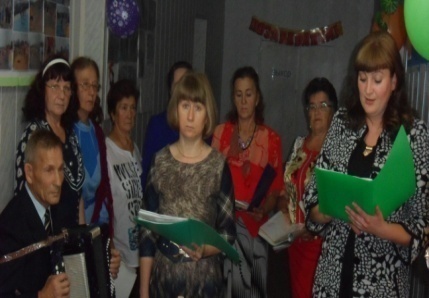              молодость души». Международный  день пожилого человека в большинстве стран мира отмечают ежегодно 1 октября с 1990 года. Цель проведения Дня пожилого  человека заключается в том, чтобы привлечь внимание общественности к проблемам людей старшего поколения, обеспечить им участие в общественной, культурной и духовной жизни общества.    Так 2 октября в здании администрации  прошла праздничная программа для пожилых людей, которая называлась «Мудрость жизни, молодость души». С поздравительными словами выступил,  глава поселения Лопатин К.С., также всех присутствующих  поздравил председатель Совета ветеранов  Петухов И.Г., своими песнями  поздравил вокальный коллектив «Семигорочка».     В ходе праздника  царила праздничная и дружелюбная атмосфера.  С удовольствием  гости  принимали участие в играх и конкурсах.  Прозоровой Г.А. , Яценюк В.В. была показана сценка «Два  деда». И конечно же какой праздник проходит без песен? С удовольствием  все пели песни и весело и бойко участвовали  в конкурсе  частушек. Частушечники старались удивить друг друга  своей припасенной  на этот конкурс, частушкой.       Мы рады, что с нашего праздничного мероприятия  все гости ушли довольные с позитивом, от встречи и общения  друг с другом.Нормативно правовые акты                                               2-13Противопожарное предупреждение                        14№п/пТекст        решения        Думы Семигорского       МО        с указанием     части,     пункта, абзацаПредложения по тексту, указанному в графе 2Обоснование1234№ п/пВиды доходаВеличина дохода2 (рублей)1231Доход по основному месту работы2Доход от педагогической деятельности3Доход от научной деятельности4Доход от иной творческой деятельности5Доход от вкладов в банках и иных кредитных организациях6Доход от ценных бумаг и долей участия в коммерческих организациях7Иные доходы (указать вид дохода):1)2)8Итого доход за отчетный период№ п/пВид и наименование имуществаВид собственности1Место нахождения (адрес)Площадь (кв. метров)123451Земельные участки2:1)2)2Жилые дома:1)2)3Квартиры:1)2)4Дачи:1)2)5Гаражи:1)2)6Иное недвижимое имущество:1)2)№ п/пВид и марка  транспортного средстваВид собственности1Место регистрации12341Автомобили легковые:1)2)2Автомобили грузовые:1)2)3Автоприцепы:1)2)4Мототранспортные средства:1)2)5Сельскохозяйственная техника:1)2)6Водный транспорт:1)2)7Воздушный транспорт:1)2)8Иные транспортные средства:1)2)№п/пНаименование и адрес банка или иной кредитной организацииВид и валюта счета1Дата открытия счетаНомер счетаОстаток на счете2,рублей123456123№ п/пНаименование и организационно-правовая форма организации1Место нахождения организации (адрес)Уставный капитал2 (рублей)Доля участия3Основание участия412345612345№п/пВид ценной бумаги1Лицо, выпустившее ценную бумагуНоминальная величина обязательства (рублей)Общее количествоОбщая стоимость2(рублей)123456123456№п/пВид имущества2Вид и сроки пользования3Основание пользования4Место нахождения (адрес)Площадь (кв. метров)123456123№ п/пСодержание обязательства2Кредитор (должник)3Основание возникновения4Сумма обязательства5 (рублей) Условия обязательства6123456123№ п/пВид доходаВеличина дохода2 (рублей)1Доход по основному месту работы2Доход от педагогической деятельности3Доход от научной деятельности4Доход от иной творческой деятельности5Доход от вкладов в банках и иных кредитных организаций6Доход от ценных бумаг и долей участия в коммерческих организациях7Иные доходы (указать вид дохода):1)2)8Итого доход за отчетный период№ п/пВид и наименование имуществаВид собственности1Место нахождения (адрес)Площадь  (кв. метров)1Земельные участки2:1)2)2Жилые дома:1)2)3Квартиры: 1)2)4Дачи:1)2)5Гаражи:1)2)6Иное недвижимое имущество:1)2)№ п/пВид и марка  транспортного средстваВид собственности1Место  регистрации1Автомобили легковые:1)2)2Автомобили грузовые:1)2)3Автоприцепы:1)2)4Мототранспортные средства:1)2)5Сельскохозяйственная техника:1)2)6Водный транспорт:1)2)7Воздушный транспорт:1)2)8Иные транспортные средства:1)2)№п/пНаименование и адрес банка или иной кредитной организацииВид и валюта счета1Дата открытия счетаНомер счетаОстаток на счете2(рублей)123456123№п/пНаименование и организационно-правовая форма организации1Место нахождения организации(адрес)Уставный капитал2(рублей)Доля участия3Основание участия412345612345№п/пВид инойценной бумаги1Лицо выпустившее ценную бумагуНоминальная величина обязательства (рублей)Общее количествоОбщая стоимость2(рублей)123456123456№п/пВид имущества2Вид и сроки пользования3Основание пользования4Место нахождения(адрес)Площадь(кв. метров)123456123№п/пСодержание обязательства2Кредитор (должник)3Основание возникновения4Сумма обязательства5Условия обязательства6123456123№ п/пВид доходаВеличина дохода2 (рублей)1231Доход по основному месту работы2Доход от педагогической деятельности3Доход от научной деятельности4Доход от иной творческой деятельности5Доход от вкладов в банках и иных кредитных организациях6Доход от ценных бумаг и долей участия в коммерческих организациях7Иные доходы (указать вид дохода):1)2)3)8Итого доход за отчетный период№ п/пВид и наименование имуществаВид собственности1Место нахождения (адрес)Площадь (кв. метров)123451Земельные участки2:1)2)2Жилые дома:1)2)3Квартиры:1)2)4Дачи:1)2)5Гаражи:1)2)6Иное недвижимое имущество: 1)2)№ п/пВид и марка транспортного средстваВид собственности1Место регистрации12341Автомобили легковые:1)2)2Автомобили грузовые:1)2)3Автоприцепы:1)2)4Мототранспортные средства:1)2)5Сельскохозяйственная техника:1)2)6Водный транспорт:1)2)7Воздушный транспорт:1)2)8Иные транспортные средства:1)2)№ п/пНаименование и адрес банка или иной кредитной организацииВид и валюта счета1Дата открытия счетаНомер счетаОстаток на счете2 (рублей)123456123456№п/пНаименование и организационно-правовая форма организации1Место нахождения организации (адрес)Уставный капитал2 (рублей)Доля участия3Основание участия412345612345№п/пВид ценной бумаги1Лицо, выпустившее ценную бумагуНоминальная величина обязательства(рублей)Общее количествоОбщая стоимость2(рублей)123456123456№п/пВид имущества2Вид и сроки пользования 3Основание пользования4Место нахождения(адрес)Площадь(кв. метров)123456123№ п/пСодержание обязательства2Кредитор(должник)3Основание возникновения4
Сумма обязательства5 (рублей)Условия
обязательства6123456123№ п/пВид доходаВеличина дохода2 (рублей)1Доход по основному месту работы2Доход от педагогической деятельности3Доход от научной деятельности4Доход от иной творческой деятельности5Доход от вкладов в банках и иных кредитных организациях6Доход от ценных бумаг и долей участия в коммерческих организациях7Иные доходы (указать вид дохода)1)2)8Итого доход за отчетный период№ п/пВид и наименование имуществаВид собственности1Место нахождения (адрес)Площадь (кв. метров)1Земельные участки2:1)2)2Жилые дома:1)2)3Квартиры:1)2)4Дачи:1)2)5Гаражи:1)2)6Иное недвижимое имущество:1)2)№ п/пВид и марка транспортного средстваВид собственности1Место регистрации1Автомобили легковые:1)2)2Автомобили грузовые:1)2)3Автоприцепы:1)2)4Мототранспортные средства:1)2)5Сельскохозяйственная техника:1)2)6Водный транспорт:1)2)7Воздушный транспорт:1)2)8Иные транспортные средства: 1)2)№ п/пНаименование и адрес банка или иной кредитной организацииВид и валюта счета1Дата открытия счетаНомер счетаОстаток на счете2(рублей)123456123№ п/пНаименование и организационно-правовая форма организации1Место нахождения организации (адрес)Уставный капитал2(рублей)Доля участия3Основаниеучастия412345612345№ п/пВид ценной бумаги1Лицо, выпустившее ценную бумагуНоминальная величина обязательства(рублей)Общее количествоОбщая стоимость2(рублей)123456123456№ п/пВид имущества2Вид и сроки пользования3Основание пользования4Место нахождения(адрес)Площадь(кв. метров)123456123№ п/пСодержание обязательства2Кредитор(должник)3Основание возникновения4Сумма обязательства5(рублей)Условия обязательства6123456123